Rutland Senior SecondaryVolunteer/Work Hours towards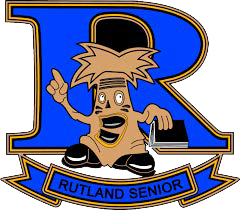 TRANSITIONS Twelve (Not WEX)Student Name:  	                                            (Please print clearly)Grade:  	Business/Organization Name:	Address of Business:    	_______________________________________________________Evidence of Learning:Describe where you worked/volunteered and what you did. Give an overview of your responsibilities, tasks, assignments, routine duties, etc.____________________________________________________________________________________________________________________________________________________________________________________________________________What skills have you learned at school that you were able to apply to this work placement?_______________________________________________________________________________________________________________________________________________________________________________________________________________What new skills did you learn at your work/volunteer placement?_______________________________________________________________________________________________________________________________________________________________________________________________________________Give examples of any challenges you encountered and explain how you overcame them?_______________________________________________________________________________________________________________________________________________________________________________________________________________What did you learn about yourself?_______________________________________________________________________________________________________________________________________________________________________________________________________________   Starting Date:	End Date: _______________________________________Supervisor Name: __________________________________Supervisor Signature: 	Contact Phone Number of Supervisor: ________________________________________ Hours: ____________Performance Comments:__________________________________________________________________________________________________________________________________________________________________________________________________________________________________________________________________________________________________________________________________________ Please hand into the career center when signatures are in place.  Thank you!